                      國中職探活動剪影                (第1頁)                      國中職探活動剪影                (第2頁)學校名稱: 里港國中 8 年6 班活動日期:   107年11月29號職探課程: 中餐烹調指導老師:陳書緯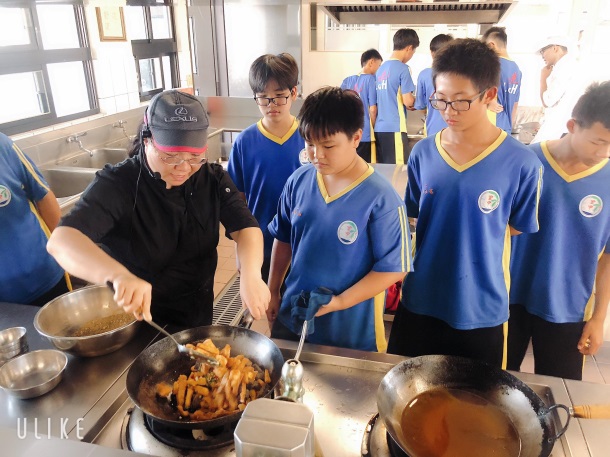 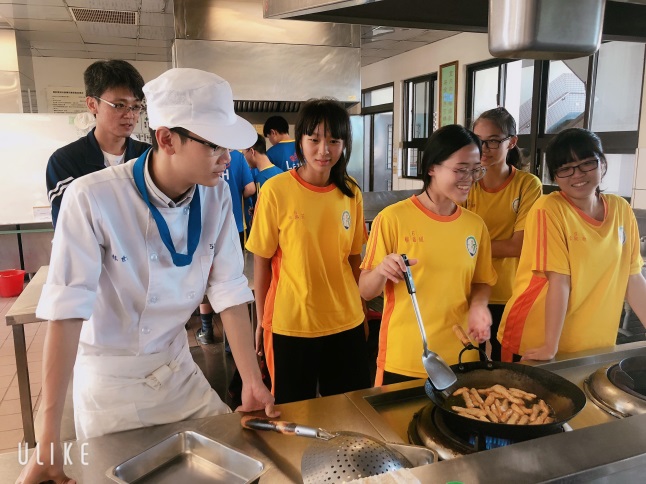 說明:老師指導說明:學生實作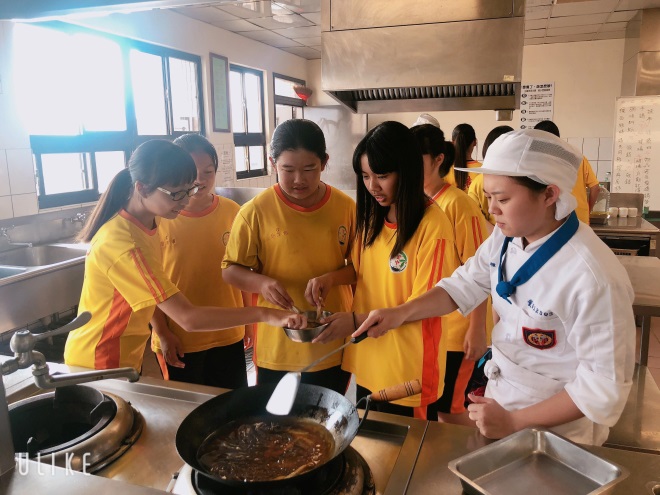 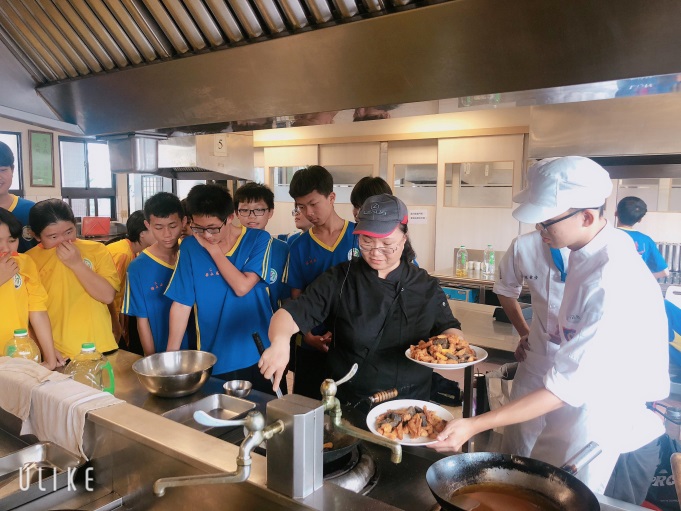 說明:學生實作說明:老師講解教學實作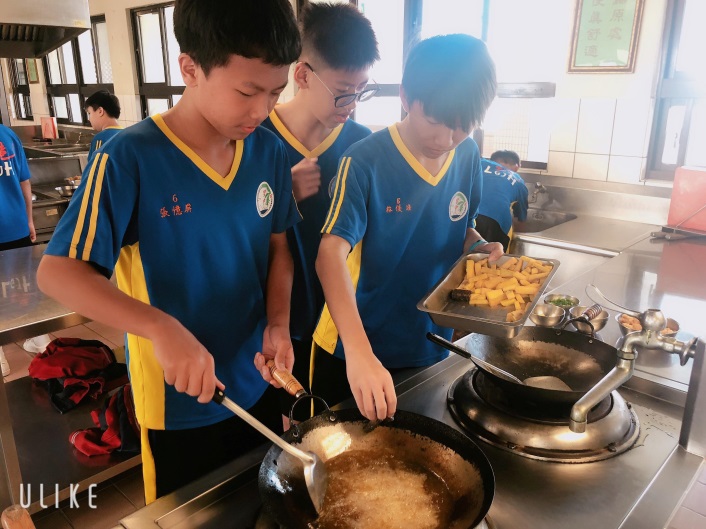 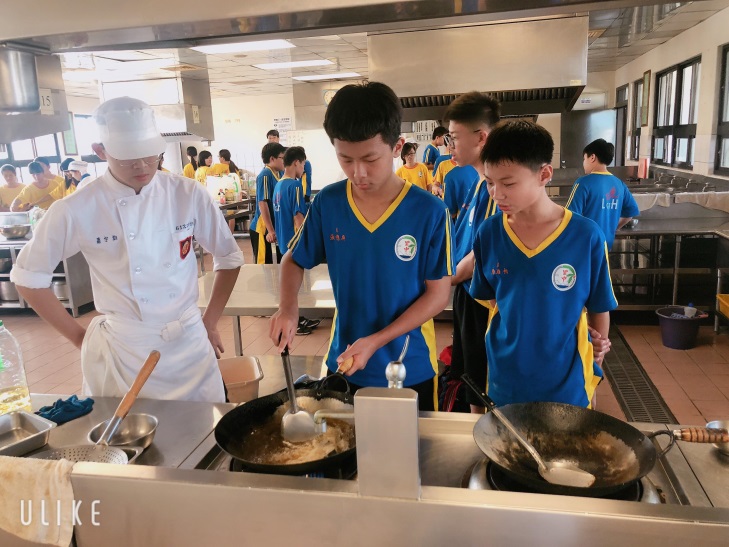 說明:學生實作說明:學生實作學校名稱:                 國中活動日期:職探課程:指導老師:照片照片說明:說明:照片照片說明:說明:照片照片說明:說明: